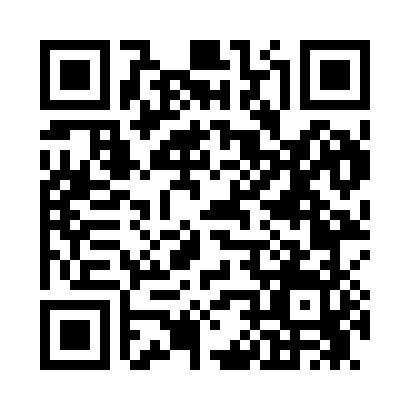 Prayer times for Turin, Arkansas, USAMon 1 Jul 2024 - Wed 31 Jul 2024High Latitude Method: Angle Based RulePrayer Calculation Method: Islamic Society of North AmericaAsar Calculation Method: ShafiPrayer times provided by https://www.salahtimes.comDateDayFajrSunriseDhuhrAsrMaghribIsha1Mon4:386:021:145:008:269:502Tue4:386:021:145:008:269:503Wed4:396:031:145:008:269:504Thu4:396:031:155:008:269:495Fri4:406:041:155:018:259:496Sat4:416:041:155:018:259:497Sun4:416:051:155:018:259:488Mon4:426:051:155:018:259:489Tue4:436:061:155:018:249:4810Wed4:446:071:155:018:249:4711Thu4:446:071:165:018:249:4712Fri4:456:081:165:018:239:4613Sat4:466:081:165:018:239:4514Sun4:476:091:165:028:239:4515Mon4:486:101:165:028:229:4416Tue4:486:101:165:028:229:4317Wed4:496:111:165:028:219:4318Thu4:506:121:165:028:219:4219Fri4:516:121:165:028:209:4120Sat4:526:131:165:028:209:4021Sun4:536:141:165:028:199:4022Mon4:546:141:165:028:189:3923Tue4:556:151:175:028:189:3824Wed4:566:161:175:028:179:3725Thu4:576:161:175:028:169:3626Fri4:586:171:175:018:169:3527Sat4:586:181:165:018:159:3428Sun4:596:181:165:018:149:3329Mon5:006:191:165:018:139:3230Tue5:016:201:165:018:139:3131Wed5:026:211:165:018:129:30